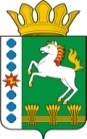 КОНТРОЛЬНО-СЧЕТНЫЙ ОРГАН ШАРЫПОВСКОГО МУНИЦИПАЛЬНОГО ОКРУГАКрасноярского краяЗаключениена проект постановления администрации Шарыповского муниципального округа «О внесении изменений в постановление администрации Шарыповского муниципального округа от 07.04.2021 № 279-п «Об утверждении  муниципальной программы Шарыповского муниципального округа «Защита от чрезвычайных ситуаций природного и техногенного характера, обеспечение безопасности населения» (в ред. от 07.04.2021, от 11.02.2022, от 08.07.2022 № 501-п, от 28.10.2022, от 24.11.2022, от 26.05.2023 № 325-п, от 10.08.2023, от 30.11.2023)20 февраля 2024 год					                                 		          № 9Настоящее экспертное заключение подготовлено Контрольно – счетным органом Шарыповского муниципального округа Красноярского края на основании ст. 157 Бюджетного  кодекса Российской Федерации, ст. 9 Федерального закона от 07.02.2011 № 6-ФЗ «Об общих принципах организации и деятельности контрольно – счетных органов субъектов Российской Федерации и муниципальных образований», ст. 15 Решения Шарыповского окружного Совета депутатов от 29.09.2021 № 17-136р «Об утверждении Положения о Контрольно – счетном органе Шарыповского муниципального округа Красноярского края» и в соответствии со стандартом организации деятельности Контрольно-счетного органа Шарыповского муниципального округа Красноярского края СОД 2 «Организация, проведение и оформление результатов финансово-экономической экспертизы проектов Решений Шарыповского окружного Совета депутатов и нормативно-правовых актов по бюджетно-финансовым вопросам и вопросам использования муниципального имущества и проектов муниципальных программ» утвержденного приказом Контрольно-счетного органа Шарыповского муниципального округа Красноярского края от 25.01.2021 № 03.Представленный на экспертизу проект Постановления администрации Шарыповского муниципального округа Красноярского края «О внесении изменений в постановление администрации Шарыповского муниципального округа от 07.04.2021 № 279-п «Об утверждении  муниципальной программы Шарыповского муниципального округа «Защита от чрезвычайных ситуаций природного и техногенного характера, обеспечение безопасности населения» (в ред. от 07.04.2021, от 11.02.2022, от 08.07.2022 № 501-п, от 28.10.2022, от 24.11.2022, от 26.05.2023 № 325-п, от 10.08.2023, от 30.11.2023) направлен в Контрольно – счетный орган Шарыповского муниципального округа Красноярского края 19 февраля 2024 года, разработчиком данного проекта Постановления является администрация Шарыповского муниципального округа Красноярского края.Основанием для разработки муниципальной программы являются:- статья 179 Бюджетного кодекса Российской Федерации;- постановление администрации Шарыповского муниципального округа от 13.04.2021 № 288-п «Об утверждении Порядка принятия решений о разработке муниципальных программ Шарыповского муниципального округа, их формирования и реализации» (в ред. от 22.07.2022, от 04.04.2023);- распоряжение администрации Шарыповского муниципального округа от 21.07.2021 № 374-р «Об утверждении перечня муниципальных программ Шарыповского муниципального округа» (в ред. от 03.08.2022, от 23.08.2023).Ответственный исполнитель муниципальной программы администрация Шарыповского муниципального округа Красноярского края.Соисполнители муниципальной программы отсутствуют.Мероприятие проведено 20 февраля 2024 года.В ходе подготовки заключения Контрольно – счетным органом Шарыповского муниципального округа Красноярского края были проанализированы следующие материалы:- проект Постановления администрации Шарыповского муниципального округа Красноярского края «О внесении изменений в Постановление администрации Шарыповского района от 07.04.2021 № 279-п «Об утверждении муниципальной программы Шарыповского муниципального округа «Защита от чрезвычайных ситуаций природного и техногенного характера, обеспечение безопасности населения» (в ред. от 07.04.2021, от 11.02.2022, от 08.07.2022 № 501-п, от 28.10.2022, от 24.11.2022, от 26.05.2023 № 325-п, от 10.08.2023, от 30.11.2023);- паспорт муниципальной программы Шарыповского муниципального округа Красноярского края «Защита от чрезвычайных ситуаций природного и техногенного характера, обеспечение безопасности населения».Подпрограммами муниципальной программы являются:- подпрограмма 1 «Безопасность на водных объектах, профилактика терроризма и экстремизма, защита населения от чрезвычайных ситуаций на территории Шарыповского муниципального округа»;- подпрограмма 2 «Обеспечение вызова экстренных служб по единому номеру «112» в Шарыповском муниципальном округе».Целью Программы является создание эффективной системы защиты населения Шарыповского муниципального округа от чрезвычайных ситуаций, обеспечение пожарной  безопасности и безопасности людей на водных объектах.Рассмотрев представленные материалы к проекту Постановления «О внесении изменений в постановление администрации Шарыповского района от 07.04.2021 № 279-п «Об утверждении муниципальной программы Шарыповского муниципального округа «Защита от чрезвычайных ситуаций природного и техногенного характера, обеспечение безопасности населения» (в ред. от 07.04.2021, от 11.02.2022, от 08.07.2022 № 501-п, от 28.10.2022, от 24.11.2022, от 26.05.2023 № 325-п, от 10.08.2023, от 30.11.2023)  установлено следующее:В соответствии с проектом паспорта Программы происходит изменение по строке (пункту) «Ресурсное обеспечение муниципальной программы», после внесения изменений строка  будет читаться. После внесения изменений строка будет читаться:Уменьшение бюджетных ассигнований по муниципальной программе в сумме 37 992,96 руб. (0,06%), в том числе:                   уменьшение в 2023 году в сумме 769 192,96 руб. (6,40%), из них: за счет средств краевого бюджета в сумме 208 460,00 руб. (8,42%), за счет средств бюджета округа в сумме 560 732,96 руб. (5,88%);увеличение в 2024 году за счет средств бюджета округа в сумме 731 200,00 руб. (7,81%).          В соответствии с порядком принятия решений о разработке муниципальных программ Шарыповского муниципального округа, их формирования и реализации плановые значения ресурсного обеспечения, целевые показатели 2023 года заменены на фактические.В подпрограмму «Безопасность на водных объектах, профилактика терроризма и экстремизма, защита населения от чрезвычайных ситуаций на территории Шарыповского муниципального округа» муниципальной программы по строке (пункту) «Объемы и источники финансирования подпрограммы» изменений не вносят.Строка «Объемы и источники финансирования подпрограммы» будет читаться:          Перераспределены бюджетные ассигнования по мероприятиям подпрограммы в 2024 году за счет средств бюджета округа в сумме 6 230,00 руб. с мероприятия 1.4 «Изготовление листовок, баннеров по профилактике пожарной безопасности и безопасности на водных объектах», в связи с изменением количества листовок, планируемых к приобретению на новое мероприятие 1.10 «Приобретение извещателей дымовых автономных отдельным категориям граждан в целях оснащения ими жилых помещений» в сумме 250,00 руб. в связи с участием в конкурсном отборе для получения субсидии на приобретение автономных дымовых пожарных извещателя жилых помещений, планируется приобрести 284 дымовых извещателя и на мероприятие 1.2 «Обеспечение первичных мер пожарной безопасности» в сумме 5 980,00 руб. в целях соблюдения уровня софинансирования, согласно проекта соглашения о предоставлении иного межбюджетного трансферта из краевого бюджета бюджету Шарыповского муниципального округа Красноярского края на обеспечение первичных мер пожарной безопасности.На основании вносимых изменений  и дополнений по подпрограмме, плановые значения показателей результативности от реализации подпрограммных мероприятий 2023 года заменены на фактические. В соответствии с проектом паспорта Подпрограммы «Обеспечение вызова экстренных служб по единому номеру «112» в Шарыповском муниципальном округе» муниципальной программы, происходит изменение по строке (пункту) «Объемы и источники финансирования подпрограммы».После внесения изменений строка  будет читаться:             Увеличение бюджетных ассигнований по подпрограмме в 2024 году за счет средств бюджета округа в сумме 731 200,00 руб. (9,49%) по мероприятию 1.1 «Руководство и управление в сфере установленных функций и полномочий, осуществляемых казенными учреждениями», в том числе: в сумме 561 600,00 руб. по расходам «Фонд оплаты труда учреждений» и в сумме 169 600,00 руб. по расходам «Взносы по обязательному социальному страхованию на выплаты по оплате труда работников и иные выплаты работникам учреждений» за счет средств дотации из краевого бюджета на частичную компенсацию расходов на повышение размеров оплаты труда работникам бюджетной сферы с 01 января 2024 года в размере 4800,00 руб., ежемесячно (на 9 месяцев 2024 года).На основании вносимых изменений  и дополнений по подпрограмме, плановые значения показателя результативности от реализации подпрограммных мероприятий 2023 года заменены на фактические. На основании выше изложенного Контрольно – счетный орган Шарыповского муниципального округа Красноярского края предлагает принять проект Постановления администрации Шарыповского муниципального округа Красноярского края «О внесении изменений в Постановление администрации Шарыповского района от 07.04.2021 № 279-п «Об утверждении муниципальной программы Шарыповского муниципального округа «Защита от чрезвычайных ситуаций природного и техногенного характера, обеспечение безопасности населения» (в ред. от 07.04.2021, от 11.02.2022, от 08.07.2022 № 501-п, от 28.10.2022, от 24.11.2022, от 26.05.2023 № 325-п, от 10.08.2023, от 30.11.2023).Председатель КСО	Шарыповского муниципального округа			                     		Г.В. СавчукОбъемы и источники финансирования муниципальной программыПредыдущая редакция Предлагаемая редакция (проект Постановления)Объемы и источники финансирования муниципальной программыОбщий объем бюджетных ассигнований на реализацию муниципальной программы составит 63 879 963,27 руб., в том числе по годам:2021 год – 16 642 023,68 руб.;2022 год –   7 784 627,34 руб.;2023 год – 12 017 812,25 руб.;2024 год –   9 358 500,00 руб.;2025 год –   9 358 500,00 руб.2026 год –   8 718 500,00 руб.за счет федерального бюджета 7 226 603,80 руб., из них:2021 год – 7 226 603,80 руб.;2022 год – 0,00 руб.;2023 год – 0,00 руб.;2024 год – 0,00 руб.;2025 год – 0,00 руб.;2026 год –   0,00 руб.за счет краевого бюджета 6 806 834,19 руб., из них:2021 год – 3 375 178,83 руб.;2022 год –    954 755,36 руб.;2023 год – 2 476 900,00   руб.;2024 год – 0,00 руб.;2025 год – 0,00 руб.;2026 год – 0,00 руб.за счет бюджета округа в сумме 49 846 525,28 руб., из них:2021 год – 6 040 241,05 руб.;2022 год – 6 829 871,98 руб.;2023 год – 9 540 912,25 руб.;2024 год – 9 358 500,00 руб.;2025 год – 9 358 500,00 руб.;2026 год – 8 718 500,00 руб.Общий объем бюджетных ассигнований на реализацию муниципальной программы составит 63 841 970,31 руб., в том числе по годам:2021 год – 16 642 023,68 руб.;2022 год –   7 784 627,34 руб.;2023 год – 11 248 619,29 руб.;2024 год –  10 089 700,00 руб.;2025 год –   9 358 500,00 руб.2026 год –   8 718 500,00 руб.за счет федерального бюджета 7 226 603,80 руб., из них:2021 год – 7 226 603,80 руб.;2022 год – 0,00 руб.;2023 год – 0,00 руб.;2024 год – 0,00 руб.;2025 год – 0,00 руб.;2026 год –   0,00 руб.за счет краевого бюджета 6 598 374,19 руб., из них:2021 год – 3 375 178,83 руб.;2022 год –    954 755,36 руб.;2023 год – 2 268 440,00   руб.;2024 год – 0,00 руб.;2025 год – 0,00 руб.;2026 год – 0,00 руб.за счет бюджета округа в сумме 50 016 992,32 руб., из них:2021 год – 6 040 241,05 руб.;2022 год – 6 829 871,98 руб.;2023 год – 8 980 179,29 руб.;2024 год – 10 089 700,00 руб.;2025 год – 9 358 500,00 руб.;2026 год – 8 718 500,00 руб.Целевые показатели Ед.изм.Предыдущая редакцияПредлагаемая редакцияЦелевые показатели Ед.изм.2023 год2023 годЦелевые показатели Ед.изм.ПланФактКоличество человек, погибших при пожарах, не болееЧел.3,001,00Количество происшествий на водных объектах, не болееЕд.2,002,00Доля отрабатываемых сообщений и заявлений в МКУ "ЕДДС по г. Шарыпово и Шарыповскому муниципальному округу" в общем объеме поступающих обращений%100,00100,00Объемы и источники финансирования подпрограммыПредыдущая редакцияПредлагаемая редакцияОбъемы и источники финансирования подпрограммыОбщий объем бюджетных ассигнований на реализацию подпрограммы составляет 4 322 060,00 руб., в том числе: 2024 год – 1 654 020,00 руб.;2025 год – 1 654 020,00 руб.;2026 год – 1 014 020,00 руб.за счет средств бюджета округа4 322 060,00 руб.; из них:2024 год – 1 654 020,00 руб.;2025 год – 1 654 020,00 руб.;2026 год – 1 014 020,00 руб.Общий объем бюджетных ассигнований на реализацию подпрограммы составляет 4 322 060,00 руб., в том числе: 2024 год – 1 654 020,00 руб.;2025 год – 1 654 020,00 руб.;2026 год – 1 014 020,00 руб.за счет средств бюджета округа4 322 060,00 руб.; из них:2024 год – 1 654 020,00 руб.;2025 год – 1 654 020,00 руб.;2026 год – 1 014 020,00 руб.Показатели результатиности Ед.изм.Предыдущая редакцияПредлагаемая редакцияПоказатели результатиности Ед.изм.2023 год2023 годПоказатели результатиности Ед.изм.ПланФактКоличество человек, погибших на водных объектах, не болеечел.2,002,00Количество человек травмированных при пожаре, не болеечел.3,002,00Зона прикрытия населения Шарыповского муниципального округа всеми видами пожарной охраны%100,00100,00Доля гидротехнических сооружений находящихся в удовлетворительном состоянии%62,5062,50Объемы и источники финансирования подпрограммыПредыдущая редакцияПредлагаемая редакцияОбъемы и источники финансирования подпрограммыОбщий объем бюджетных ассигнований на реализацию подпрограммы составляет 23 113 440,00  руб., в том числе: 2024 год – 7 704 480,00 руб.;2025 год – 7 704 480,00 руб.;2026 год – 7 704 480,00 руб.за счет средств бюджета округа23 113 440,00 руб.; из них:2024 год – 7 704 480,00 руб.;2025 год – 7 704 480,00 руб.;2026 год – 7 704 480,00 руб.Общий объем бюджетных ассигнований на реализацию подпрограммы составляет 23 844 640,00  руб., в том числе: 2024 год – 8 435 680,00 руб.;2025 год – 7 704 480,00 руб.;2026 год – 7 704 480,00 руб.за счет средств бюджета округа23 844 640,00 руб.; из них:2024 год – 8 435 680,00 руб.;2025 год – 7 704 480,00 руб.;2026 год – 7 704 480,00 руб.Показатели результатиности Ед.изм.Предыдущая редакцияПредлагаемая редакцияПоказатели результатиности Ед.изм.2023 год2023 годПоказатели результатиности Ед.изм.ПланФактДоля отработанных сообщений и заявлений в МКУ "ЕДДС по г. Шарыпово и Шарыповскому муниципальному округу" в общем объеме поступающих сообщений%100,00100,00